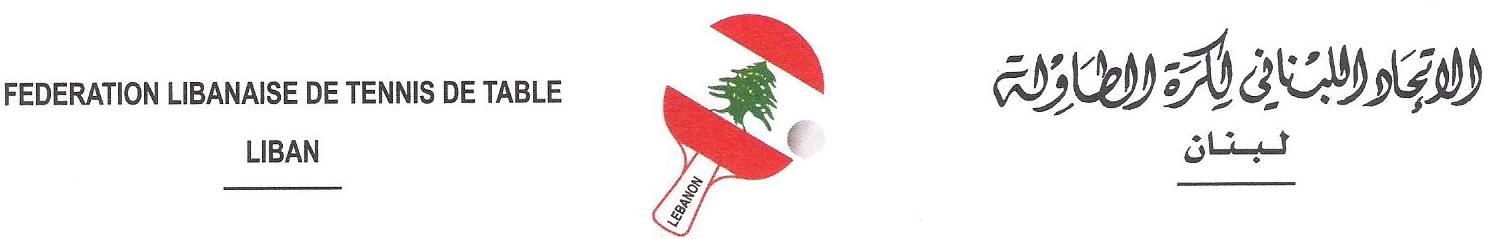 بيروت في2024/04/01 استمارة مشاركة كأس لبنان 2024فردي سيدات ورجاليرجى ملئ الاستمارة وامضائها وختمها وارسالها على واتساب فادي قسيس 71-992099 وذلك قبل الجمعة 12 نيسان الساعة 18:00اسم النادي:اسم مسؤول النادي للتواصل معه 					المسؤول في الملعب أو المدربرقم واتساب:ختم وتوقيع اسم اللاعبةاسم اللاعب1122334455667788991010111112121313